 3                                                                                                                                                                                                                                                                                                   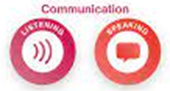 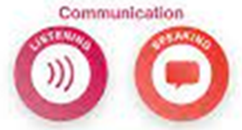 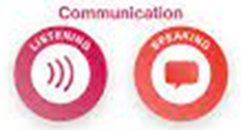 